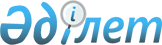 О переименовании улиц сельского округа Акана Курманова Атбасарского районаРешение акима сельского округа Акана Курманова Атбасарского района Акмолинской области от 20 декабря 2017 года № 1. Зарегистрировано Департаментом юстиции Акмолинской области 5 января 2018 года № 6280
      Примечание РЦПИ.

      В тексте документа сохранена пунктуация и орфография оригинала.
      В соответствии с Законами Республики Казахстан от 23 января 2001 года "О местном государственном управлении и самоуправлении в Республике Казахстан", от 8 декабря 1993 года "Об административно-территориальном устройстве Республики Казахстан", с учетом мнения населения, на основании заключения заседания Акмолинской областной ономастической комиссии от 24 октября 2017 года, аким сельского округа Акана Курманова РЕШИЛ:
      1. Переименовать улицы сельского округа Акана Курманова:
      1) по селу Акана Курманова:
      улицу № 9 на улицу Мадениет;
      улицу № 10 на улицу Атамекен.
      2) по селу Караколь:
      улицу № 1 на улицу Жагалау;
      улицу № 2 на улицу Алаш.
      2. Контроль за исполнением настоящего решения оставляю за собой.
      3. Настоящее решение вступает в силу со дня государственной регистрации в Департаменте юстиции Акмолинской области и вводится в действие со дня официального опубликования.
					© 2012. РГП на ПХВ «Институт законодательства и правовой информации Республики Казахстан» Министерства юстиции Республики Казахстан
				
      Аким сельского округа
Акана Курманова

А.Белялова
